ГКОУ «Плоскошская специальная школа - интернат»Сценарий школьного праздника.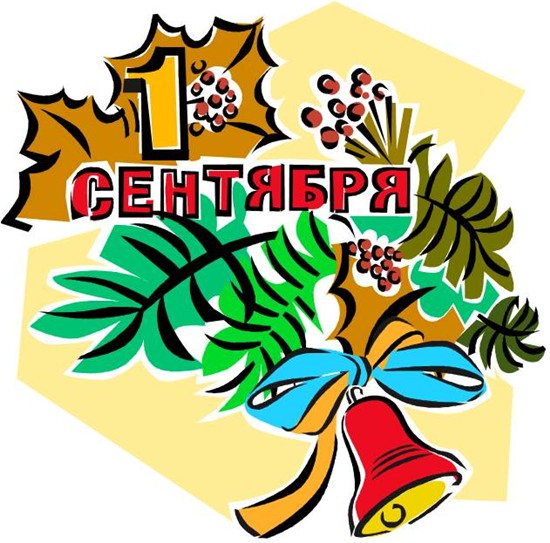 